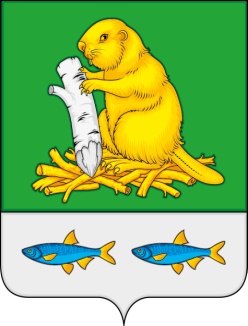 АДМИНИСТРАЦИЯ ДЬЯЧЕНКОВСКОГО СЕЛЬСКОГО ПОСЕЛЕНИЯ БОГУЧАРСКОГО МУНИЦИПАЛЬНОГО РАЙОНА ВОРОНЕЖСКОЙ ОБЛАСТИПОСТАНОВЛЕНИЕот «29» июня  2017г. № 42с.ДьяченковоО содействии избирательным комиссиям в организации подготовки и проведения 10 сентября 2017 года выборов депутатов Совета народных депутатов Богучарского муниципального районаВоронежской области седьмого созываВ целях оказания содействия избирательным комиссиям в организации подготовки и проведения выборов депутатов Совета народных депутатов Богучарского муниципального района Воронежской области седьмого созыва, в соответствии с Федеральным законом от 06.10.2003 № 131 - ФЗ «Об общих принципах организации местного самоуправления в Российской Федерации», Федеральным законом  от 12.06. 2002 № 67- ФЗ « Об основных гарантиях избирательных прав и права на участие в референдуме граждан Российской Федерации», законом Воронежской области от 27.07.2007 № 87-ОЗ «Избирательный кодекс Воронежской области», администрация Дьяченковского сельского поселения п о с т а н о в л я  е т:      Создать рабочую группу по оказанию содействия избирательным комиссиям в решении вопросов, связанных с подготовкой и проведением 10 сентября 2017 года выборов депутатов Совета народных депутатов Богучарского муниципального района Воронежской области 7 созыва,  согласно приложению. Администрации Дьяченковского сельского поселения в установленном порядке обеспечить:     2.1.Предоставление сведений об избирателях в избирательные комиссии для составления и уточнения списка избирателей.    2.2.Предоставление избирательным комиссиям на безвозмездной основе помещений для работы избирательных комиссий  и голосования, хранение избирательной документации, а также выделение технологического оборудования.    2.3. Выделение специально оборудованных мест для размещения предвыборных агитационных материалов.   2.4.Выделение на безвозмездной основе автотранспорта в день голосования в распоряжение избирательных комиссий (доставка бюллетеней, протоколов об итогах голосования, другой избирательной документации), средств связи и технического оборудования, необходимого для работы избирательной комиссии.  2.5.Наличие государственной атрибутики (герб, флаг) Российской Федерации и Воронежской области на избирательных участках.  3. Разработать и утвердить перечень мероприятий по информированию населения о выборах депутатов о Совета народных депутатов Богучарского муниципального района Воронежской области 7 созыва   4. Контроль выполнения данного постановления оставляю за собой.Глава Дьяченковского сельского поселения                                                                В.И.СыкаловПриложение к постановлениюадминистрации Дьяченковского  сельского поселенияот 29.06. 2017  № 42СОСТАВрабочей группы по оказанию содействия избирательным комиссиямв решении вопросов, связанных с подготовкой и проведениемвыборов депутатов  Совета народных депутатов Богучарскогомуниципального района Воронежской области  7 созываСыкалов Виктор Иванович -  глава  Дьяченковского сельского поселения,                                                                 председатель рабочей группы;Пешикова Елена Сергеевна -  ведущий специалист администрации                                                          Дьяченковского сельского поселения,                                                  заместитель председателя рабочей группыЧлены рабочей группы:Романюта Валентина Анатольевна - старший инспектор администрации     Дьяченковского сельского поселения;Курганская Ирина Павловна – инспектор администрации                                                                  Дьяченковсокго  сельского поселения;Соколова Надежда Николаевна  -        инспектор администрации                                                               Дьяченковского сельского поселения;Федорова Наталья Николаевна - инспектор по воинскому учету и                                                            бронированию граждан администрации                                                            Дьяченковского сельского  поселения.